Об утверждении плана работы комиссии по противодействию коррупции администрации муниципального образования Соль-Илецкий городской округ на 2022 год В соответствии с Федеральным законом от 25.12.2008 № 273-ФЗ «О противодействии коррупции», Указом Президента Российской Федерации от 16.08.2021 № 478 «О Национальном плане противодействия коррупции на 2021 - 2024 годы» постановляю:1. Утвердить план работы комиссии по противодействию коррупции администрации муниципального образования Соль-Илецкий городской округ на 2022 год согласно приложению.2. Контроль за исполнением настоящего постановления возложить на исполняющего обязанности заместителя главы администрации городского округа – руководителя аппарата А.Е. Романова.3. Постановление вступает в силу после его официального опубликования (обнародования).Глава муниципального образования Соль-Илецкого городского округа                                                В.И. ДубровинРазослано: в сектор по вопросам муниципальной службы и кадровой работе администрации  городского округа.Приложение к постановлению администрации муниципального образования Соль-Илецкий городской округ от 15.02.2022 № 256-пПлан работыкомиссии по противодействию коррупции администрации муниципального образования Соль-Илецкий городской округ на 2022 год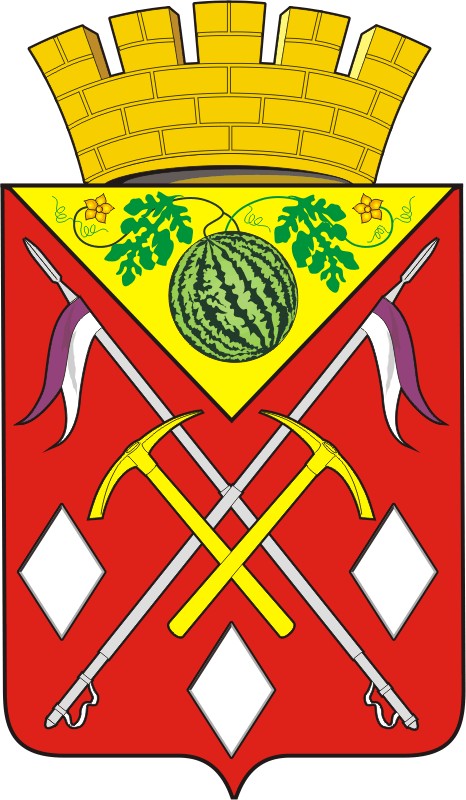 АДМИНИСТРАЦИЯМУНИЦИПАЛЬНОГООБРАЗОВАНИЯСОЛЬ-ИЛЕЦКИЙГОРОДСКОЙ ОКРУГОРЕНБУРГСКОЙ ОБЛАСТИПОСТАНОВЛЕНИЕ15.02.2022 № 256-п№п/пТематикаСрокисполненияОтветственныеисполнители1.Утверждение плана работы комиссии на календарный год  1 квартал2022 годаЗаместитель главы администрации городского округа - руководитель аппарата2.Принимаемые меры по предупреждению коррупции:- в муниципальном казенном учреждении «Единая дежурно-диспетчерская служба», - в муниципальном унитарном предприятии «Агровод», - в муниципальном казенном предприятии «Первомайский».1 квартал2022 годаДиректор МКУ «ЕДДС» Тулаев О.В., директор МУП «Агровод» Жданов И.Н., директор МКП «Первомайский» Тасекешев А.Т.3.Проведение информационного семинара-совещание по вопросам предоставления сведений о доходах, расходах, об имуществе и обязательствах имущественного характера в рамках декларационной кампании 2022 года1 квартал 2022 годаВедущий специалист ответственный за работу по профилактике коррупционных и иных правонарушений сектора по вопросам муниципальной службы и кадровой работе администрации городского округа4.Проведение информационного семинара с подведомственными организациями и учреждениями по вопросам подготовки и направления уведомления о заключении трудового (гражданско-правового) договора с лицом, ранее замещавшим должность государственной (муниципальной) службы.1 квартал 2022 годаВедущий специалист ответственный за работу по профилактике коррупционных и иных правонарушений сектора по вопросам муниципальной службы и кадровой работе администрации городского округа5.Рассмотрение итогов исполнения решений комиссии по координации работы по противодействию коррупции в Оренбургской области за 2021 год2 квартал 2022 годаЗаместитель главы администрации городского округа - руководитель аппарата  6.Освещение деятельности администрации муниципального образования Соль-Илецкий городской округ по противодействию коррупции в средствах массовой информации, в том числе на официальном сайте Соль-Илецкого городского округа2 квартал 2022 годаВедущий специалист ответственный за работу по профилактике коррупционных и иных правонарушений сектора по вопросам муниципальной службы и кадровой работе администрации городского округа 7.Принимаемые меры по предупреждению коррупции в Управлении образования и отделе культуры Соль-Илецкого городского округа2 квартал 2022 годаИ.о. начальника управления образования Падалко С.В., начальник отдела культуры Марковская В.Ю.8.Разработка и распространение информационных и методических материалов по вопросам противодействия коррупции2 квартал 2022 годаВедущий специалист ответственный за работу по профилактике коррупционных и иных правонарушений сектора по вопросам муниципальной службы и кадровой работе администрации городского округа9.Проведение семинара-совещания с подведомственными организациями и учреждениями по рассмотрению обзора Комитета по профилактике коррупционных правонарушений Оренбургской области об уголовных делах по преступлениям коррупционной направленности, возбужденных и расследованных в течение отчетного периода.До 01 мая 2022 годаВедущий специалист ответственный за работу по профилактике коррупционных и иных правонарушений сектора по вопросам муниципальной службы и кадровой работе администрации городского округа10.О результатах анализа работы в администрации муниципального образования Соль-Илецкий городской округ по рассмотрению сообщений граждан и организаций о фактах коррупции3 квартал 2022 годаОрганизационный отдел; Ведущий специалист ответственный за работу по профилактике коррупционных и иных правонарушений сектора по вопросам муниципальной службы и кадровой работе администрации городского округа11.Принимаемые меры по предупреждению коррупции в Муниципальном унитарном предприятии коммунальная служба «Инициатива» и Муниципальном унитарном предприятии «Шахтный» муниципального образования Соль-Илецкий городской округ3 квартал 2022 годаДиректор МУП «Инициатива» Прозовский Ф.Г., директор МУП «Шахтный» Корниенко Л.Е. 12.Об организации работы комиссии по соблюдению требований к служебному поведению муниципальных служащих и урегулированию конфликта интересов в администрации муниципального образования Соль-Илецкий городской округ3 квартал 2022 годаНачальник сектора по вопросам муниципальной службы и кадровой работе13.Об итогах декларационной кампании 2022 года, проводимой в органах местного самоуправления муниципального образования Соль-Илецкий городской округ3 квартал 2022 годаНачальник сектора по вопросам муниципальной службы и кадровой работе14.Проведение ежегодных социологических исследований в целях оценки уровня коррупции в муниципальном образовании3 квартал 2022 годаВедущий специалист ответственный за работу по профилактике коррупционных и иных правонарушений сектора по вопросам муниципальной службы и кадровой работе администрации городского округа15.Освещение деятельности администрации муниципального образования Соль-Илецкий городской округ по противодействию коррупции в средствах массовой информации4 квартал 2022 годаВедущий специалист ответственный за работу по профилактике коррупционных и иных правонарушений сектора по вопросам муниципальной службы и кадровой работе администрации городского округа 16.Причины и условия совершения коррупционных преступлений муниципальными служащими, руководителями и работниками муниципальных учреждений, в том числе по материалам расследованных, рассмотренных судами уголовных дел коррупционной направленности.4 квартал 2022 годаОМВД России по Соль-Илецкому городскому округу, прокуратура Соль-Илецкого района17.Расширенное заседание комиссии по противодействию коррупции с муниципальными служащими по вопросам противодействия коррупции, посвященного международному дню борьбы с коррупцией.4 квартал 2022 годаВедущий специалист ответственный за работу по профилактике коррупционных и иных правонарушений сектора по вопросам муниципальной службы и кадровой работе администрации городского округа 